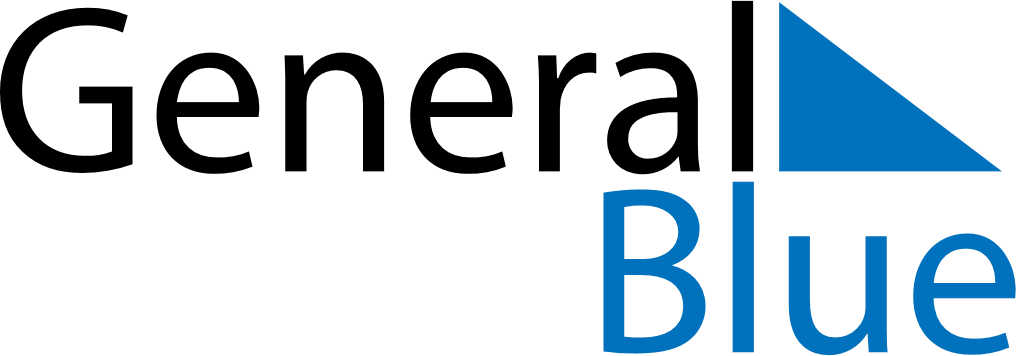 March 2027March 2027March 2027Cocos IslandsCocos IslandsMondayTuesdayWednesdayThursdayFridaySaturdaySunday1234567891011121314Hari Raya Puasa15161718192021Labour Day22232425262728293031Easter Monday